The Essential List of Regulatory Authorities in EuropePosted 22 January 2020 | By Michael Mezher  To ease the process of finding drug and medical device regulators in Europe, Focus has updated its list of the website(s) for each country’s ministry of health and regulatory authority. The list is organized by regional affiliation with the European Union (EU), European Free Trade Association (EFTA) and other European countries.

For countries that do not list a regulatory authority, regulatory functions are either performed by the ministry of health, or the information available online was unclear. Additionally, some of the agencies listed do not appear to have websites, or the websites are not functioning as of this publication.

If you notice an issue with this page or wish to submit a correction please email Focus at news@raps.org. 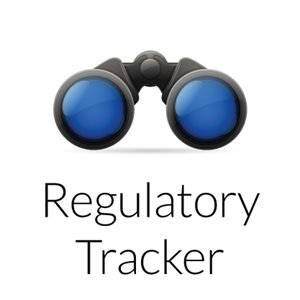 CountryDrug Regulatory AuthorityMedical Devices Regulatory AuthorityMinistry of HealthEuropean Union (EU)European Union (EU)European Union (EU)European Union (EU)AustriaFederal Office for Safety in Health Care (BASG)Federal Office for Safety in Health Care (BASG)Federal Ministry of Labour, Social Affairs, Health and Consumer ProtectionBelgiumFederal Agency for Medicines and Health Products (FAMHP)Federal Agency for Medicines and Health Products (FAMHP)Federal Public Service (FPS) Health, Food Chain Safety and EnvironmentBulgariaBulgarian Drug Agency (BDA)Bulgarian Drug Agency (BDA)Ministry of HealthCroatiaAgency for medicinal products and medical devices of Croatia (HALMED)Agency for medicinal products and medical devices of Croatia (HALMED)Ministry of HealthCyprusMinistry of Health – Pharmaceutical ServicesMinistry of Health – Medical & Public Health Services, Cyprus Medical Devices Competent AuthorityMinistry of HealthCzech RepublicState Institute for Drug Control (SUKL)State Institute for Drug Control (SUKL)Ministry of Health of the Czech RepublicDenmarkDanish Medicines AgencyDanish Medicines AgencyMinistry of HealthEstoniaAgency of MedicinesHealth Board, Medical DevicesMinistry of Social AffairsFinlandFinnish Medicines Agency (FIMEA)Finnish Medicines Agency (FIMEA)Ministry of Social Affairs and HealthFranceNational Agency for Medicines and Health Products Safety (ANSM)National Agency for Medicines and Health Products Safety (ANSM)Ministry for Solidarity and HealthGermanyFederal Institute for Drugs and Medical Devices (BfArM), Paul-Ehrlich-Institut (PEI)Federal Institute for Drugs and Medical Devices (BfArM)Federal Ministry of HealthGreeceNational Organization for MedicinesNational Organization for MedicinesMinistry of HealthHungaryNational Institute of Pharmacy and NutritionDepartment for Medical Devices, National Institute of PharmacyMinistry of Human CapacitiesIrelandHealth Products Regulatory Authority (HPRA)Health Products Regulatory Authority (HPRA)Department of HealthItalyItalian Medicines Agency (AIFA)Directorate-General for Medical Devices and Pharmaceutical ServiceMinistry of HealthLatviaState Agency of MedicinesState Agency of MedicinesMinistry of Health of the Republic of LatviaLithuaniaState Medicines Control AgencyState Health Care Accreditation AgencyMinistry of Health of the Republic of LithuanaLuxembourgMinistry of HealthMinistry of HealthMinistry of HealthMaltaMedicines AuthorityMalta Competition and Consumer Affairs AuthorityMinistry for HealthNetherlandsMedicines Evaluation Board, FarmatecFarmatecMinistry of Health, Welfare and SportPolandOffice for Registration of Medicinal Products, Medical Devices and Biocidal ProductsOffice for Registration of Medicinal Products, Medical Devices and Biocidal ProductsMinistry of HealthPortugalInfarmedInfarmedMinistry of HealthRomaniaThe National Agency for Medicines and Medical Devices (NAMMD)The National Agency for Medicines and Medical Devices (NAMMD)Ministry of HealthSlovakiaState Institute for Drug Control (SUKL)State Institute for Drug Control (SUKL)Ministry of Health of the Slovak RepublicSloveniaAgency for Medicines and Medical Devices (JAZMP)Agency for Medicines and Medical Devices (JAZMP)Ministry of HealthSpainSpanish Agency of Medicines and Medical Products (AEMPS)Spanish Agency of Medicines and Medical Products (AEMPS)Ministry of Health, Consumer Affairs and Social WelfareSwedenMedical Products AgencyMedical Products AgencyMinistry of Health and Social AffairsUnited KingdomMedicines and Healthcare products Regulatory Agency (MHRA)Medicines and Healthcare products Regulatory Agency (MHRA)Department of Health and Social CareEuropean Free Trade Association (EFTA)European Free Trade Association (EFTA)European Free Trade Association (EFTA)European Free Trade Association (EFTA)IcelandIcelandic Medicines AgencyIcelandic Medicines AgencyMinistry of HealthLiechtensteinOffice of HealthOffice of HealthOffice of HealthNorwayNorwegian Medicines AgencyNorwegian Medicines AgencyMinistry of Health and Care ServicesSwitzerlandSwissmedicSwissmedicFederal Office of Public Health (FOPH)Other CountriesOther CountriesOther CountriesOther CountriesAlbaniaMinistry of HealthAndorraMinistry of HealthBelarusCenter for Expertise and Testing in HealthcareCenter for Expertise and Testing in HealthcareMinistry of HealthBosnia and HerzegovinaThe Agency for Medicinal Product and Medical DevicesThe Agency for Medicinal Product and Medical DevicesFederal Ministry of HealthMacedoniaAgency for Medicinal Products and Medical DevicesAgency for Medicinal Products and Medical DevicesMinistry of HealthMoldovaMedicines and Medical Devices AgencyMedicines and Medical Devices AgencyMinistry of Health, Labour and Social ProtectionMontenegroAgency for Medicines and Medical Devices of MontenegroAgency for Medicines and Medical Devices of MontenegroMinistry of HealthSan MarinoMinistry of Health and Social SecuritySerbiaMedicines and Medical Devices Agency of SerbiaMedicines and Medical Devices Agency of SerbiaMinistry of HealthUkraineState Service of Ukraine on Medicines and Drug ControlState Service of Ukraine on Medicines and Drug ControlMinistry of Health